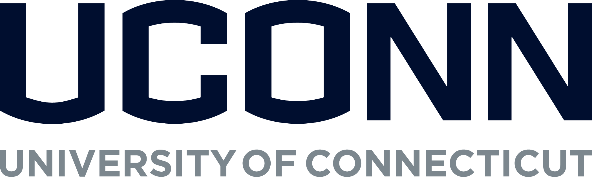 CHILDREN needed for BEHAVIOR and FOOD study at the University of CONNECTICUTHave you ever wondered how parenting influences your child’s weight? At the Psychology Department at the University of Connecticut, we are exploring the relationship between everyday parenting everyday behaviors and child weight gain.We are looking for:Families that identify as LatinoWho have children from 3 to 5 years oldAble to come to UConn campus in Storrs or to schedule a home visit.Eligible subjects can receive up to $120 in Amazon electronic gift cards for participating.  If you are interested, please contact researchers Nairan Ramirez or Gloriana Rodriguez at nairan.ramirez@uconn.edu (860) 617-0026  gloriana.rodriguez@uconn.edu to hear more about our study.   (Please remember that we cannot guarantee the confidentiality of any information sent by email.)